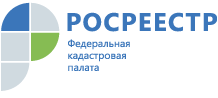 Кадастровая палата по Республике Адыгея проводит лекцию с участниками рынка кадастровых отношений19 июня 2019 года в 11:00 Кадастровая палата по Республике Адыгея проводит платную лекцию продолжительностью 2 часа по теме: «Изменения в законодательстве Российской Федерации в сфере земельных и кадастровых отношений. В рамках мероприятия будут рассмотрены теоретические вопросы по кадастровому учету и осуществлению кадастровой деятельности на территории республики, в том числе нормативно – правовое регулирование с учетом законодательных нововведений.Заявку на предоставление платной услуги по проведению лекции, а также документ, подтверждающий оплату услуги, необходимо направить не позднее 09.00 часов 19 июня 2019 по адресу электронной почты: infrastr.01@mail.ru.Стоимость услуги (в т.ч. НДС) 1 слушатель /1 час - 820 руб.Мероприятие будет проводиться на площадке филиала ФГБУ «ФКП Росреестра» по Республика Адыгея, по адресу: г. Майкоп, ул. Юннатов, 9Д.Более подробную информацию можно получить по телефону 88772593046(2227), контактное лицо – начальник межрайонного отдела Мухина Наталья Викторовна.